حضرات السادة والسيدات،تحية طيبة وبعد،1	إلحاقاً بإعلان إتباع إجراء الموافقة البديل AAP-88 بتاريخ 16 أغسطس 2012، ووفقاً للفقرة 2.6 من التوصية A.8 (جوهانسبرغ، 2008)، أُحيطكم علماً بأن لجنة الدراسات 15 وافقت على النصوص المبينة أدناه أثناء جلستها العامة التي عُقدت يوم 21 سبتمبر 2012.2	ويرد فيما يلي عناوين النصوص التي حظيت بالموافقة:-	التوصية G.8121/Y.1381 (2012)، خصائص الوحدات الوظيفية لتجهيزات شبكات النقل العاملة بتبديل الوسم متعدد البروتوكول MPLS.-	التصويب 1 للتوصية G.9956 (2011)، المرسلات المستقبلات لاتصالات خطوط القدرة OFDM ضيقة النطاق - مواصفات طبقة وصلة البيانات: التصويب 1.-	الإضافة 1 للتوصية G.9961 (2010)، طبقة وصلة البيانات (DLL) لأجهزة الإرسال - الاستقبال السلكية الموحدة عالية السرعة في الشبكات المن‍زلية: الإضافة 1.3	يمكن الاطلاع على المعلومات الخاصة ببراءات الاختراع بالرجوع إلى موقع قطاع تقييس الاتصالات على شبكة الويب.4	وستتاح قريباً نصوص التوصيات في صيغتها السابقة على النشر في موقع قطاع تقييس الاتصالات على شبكة الويب.5	وسوف ينشر الاتحاد نصوص هذه التوصيات في أقرب وقت ممكن.وتفضلوا بقبول فائق التقدير والاحترام.مالكولم جونسون
مدير مكتب تقييس الاتصالاتمكتب تقييس الاتصالات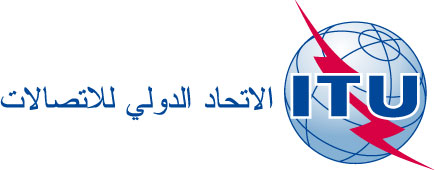 جنيف، 3 أكتوبر 2012المرجع:TSB Circular 314
COM 15/GJإلى:-	إدارات الدول الأعضاء في الاتحاد؛-	أعضاء قطاع تقييس الاتصالات؛-	المنتسبين إلى قطاع تقييس الاتصالات المشاركين في أعمال لجنة الدراسات 15 للقطاع؛-	الهيئات الأكاديمية المنضمة إلى قطاع تقييس الاتصالاتالهاتف:	
الفاكس:
البريد الإلكتروني:+41 22 730 5515
+41 22 730 5853
tsbsg15@itu.intنسخة إلى:-	رئيس لجنة الدراسات 15 ونوابه؛-	مدير مكتب تنمية الاتصالات؛-	مدير مكتب الاتصالات الراديويةالموضوع:الموافقة على مراجعة التوصية ITU-T G.8121/Y.1381 والتصويب 1 للتوصية ITU-T G.9956 (2011) والإضافة 1 للتوصية ITU-T G.9961 (2010) لقطاع تقييس الاتصالاتالموافقة على مراجعة التوصية ITU-T G.8121/Y.1381 والتصويب 1 للتوصية ITU-T G.9956 (2011) والإضافة 1 للتوصية ITU-T G.9961 (2010) لقطاع تقييس الاتصالات